Annexure – AAdvertisement No. 01/2020-21/EdCIL-PMUProject Management Unit (PMU) is an initiative of the Ministry of Human Resource Development (MHRD) to monitor the progress of the large number of ongoing and upcoming infrastructure projects across its institutions. In order to effectively monitor the progress of these infrastructure projects, MHRD has decided to constitute a Project Management Unit (PMU). Applications are hereby invited from Competent Professionals for working on contractual positions in the PMU of MHRD, initially for a period of three years, extendable after review, for another 02 years. The details are as under:GENERAL INFORMATIONOnly On-line applications will be accepted. For online application, please log on to www.edcilindia.co.in. Only Indian Nationals are eligible to apply for the above positions. Candidates working in Government Organization / PSU must route their application through proper channel, if their department rules require so.Engagement of Senior Consultant, Consultant and Staff  will be on full working day basis and their place of work will be New DelhiThe prescribed qualification and experience should have been acquired on or before 1st June, 2020. Qualifications should be from approved recognized institutions.The selection process will be based on academic qualifications and experience and will also include written test And / Or group discussion and/  Or interview as may be decided depending on the total number of eligible applicants.Documents in support of (i) Qualifications (ii) Experience& (iii) Age, etc have to be produced in “originals” as and when called for written test And / Or group discussion And / Or interview.Age limit:  As mentioned in the  above table as on 01.06.2020 OR date of advertisement, whichever is earlier.The experience and age will be counted as on 01.06.2020 OR date of advertisement, whichever is earlier.In case of false or insufficient information/lack of proof to ascertain the eligibility of the applicant, their candidature will be summarily rejected at any stage of the selection process and action may be taken  anytime as deemed fit. Candidates are informed that mere submission of applications OR fulfilling of the eligibility criteria does not entitle them to be called for written test / interview / selection. Call letters and other information pertaining to this recruitment will be sent to shortlisted candidates by email Only. Applicants should ensure that the “e-mail id” given in the online application is maintained active.The Advertisement Number and Online Application Number may be noted for future reference. The Employer reserves the right to upgrade the eligibility criteria, in case a large number of applications are received and also increase or decrease the number of posts, as per its discretion without assigning any reason thereof.The above ranges of the consultancy fees / remuneration mentioned on the table are on consolidated basis and are inclusive of all allowances, etc.The appointment of Senior Consultant, Consultant and Staff are purely on contractual basis initially for a period of three years. It may be extended for two years after reviewing the professional skills and overall performance of the individual. Candidates will be reimbursed II Tier AC or III Tier AC Train or Chair car (for Senior Consultant and Consultant) fare in any train including Rajdhani / Shatabadi express fare to and fro journey by the shortest route for appearing in the interview on production of proof viz. original ticket for inward journey photocopy of ticket for return journey. In the absence of proof, reimbursement of TA will be restricted to ordinary 2nd class train fare (mail train).EdCIL, based on client feedback reserves the right to discontinue the contractual engagement with one month’s notice.The last date of receipt of application is 22.06.2020 (5.30 PM)The Employer reserves the right to cancel/modify / withdraw/postpone this recruitment notice.For any query, candidates may write / contact to the following Email ID : vsrivastava@edcil.co.in 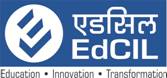 EdCIL (India) LimitedA " MINI RATNA CATEGORY- I " CPSE OF GOVT. OF INDIAEdCIL House, 18A, Sector-16A, NOIDA-201301 (UP) Tel: 0120-4156001-02, 4154003 & 0120-2512003-06, Fax:0120-2515372, RECRUITMENT OF SENIOR CONSULTANT, CONSULTANT AND STAFF ON CONTRACTUAL ASSIGNMENT BASIS FOR PROJECT MANAGEMENT UNIT (PMU) UNDER MINISTRY OF HUMAN RESOURCE DEVELOPMENT (MHRD). Name of Post Essential qualificationExperience & Age and Consolidated Fee/Remuneration Senior Consultant Essential:Master Degree in Civil Engineering or related disciplineEssentials- Minimum 20 years post qualification experience in planning and implementing infrastructure projects in Central Government/State Government, Autonomous Bodies &Public Sector Undertaking; in prominent private sector companies involved in construction or infrastructure development  activities. To have served in positions equivalent to the rank of Superintending Engineer and above.Desirable- A minimum of 10 years experience in heading team for project execution or monitoring projects at national/state level preferably in the education sector as a technical expert.Age Criteria-Should not exceed 55 years of age as on last date of the advertisement (receipt of application)Mode of engagement-On contractual basis for a period of three years, extendable for two years (subject to review of performance on annual basis).Consolidated fee/pay range- From Rs. 1,40,000 to Rs. 1,75,000 per month.Consultant Essential:Master Degree in Civil Engineering or related disciplineEssentials- Minimum 15 years post qualification experience in planning and implementing infrastructure projects in Central Government/State Government, Autonomous Bodies &Public Sector Undertaking; in prominent private sector companies involved in construction or infrastructure development  activities. To have served in positions equivalent to the rank of Executive Engineer and aboveDesirable- A minimum of 5 years experience in heading team for project execution or monitoring projects at national/state level preferably in the education sector as a technical expert.Age Criteria-Should not exceed 55 years of age as on last date of the advertisement (receipt of application)Mode of engagement-On contractual basis for a period of three years, extendable for two years (subject to review of performance on annual basis).Consolidated fee/pay range- From Rs. 1,00,000 to Rs. 1,40,000 per month.Secretarial Staff Essential:Bachelor’s Degree in Computer Application (BCA)Essentials- Minimum 5 years in the relevant fieldKnowledge of web design and management, basic data analytics, MS officeAge Criteria-Should not exceed 35 years of age as on last date of the advertisement (receipt of application)Mode of engagement-On contractual basis for a period of three years, extendable for two years (subject to review of performance on annual basis).Consolidated fee/pay range- In the remuneration range of Rs. 20,000-40,000 per month depending on the Selection Committee recommendation